SEE-IT assessment form                                                        How could the design be improved?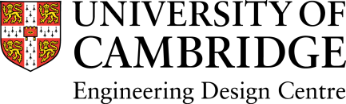  Assessment instructionsChoose if you want to assess a full colour or greyscale version of the artworkMount the artwork on a wall or a shelf at eye-level.Lay a tape measure out on the floor, so that the metal end is touching the wall. Press the button to lock the tape measure off.If you wore any glasses for the calibration, wear the same ones for this assessment.Determine which particular feature on the artwork you want to assess, e.g. a particular piece of text of graphics.Choose if you want to assess reading, recognising or distinguishing. Walk backwards and forwards until you find the furthest distance at which the feature is comfortable to read/recognise/distinguish.Record below the position of your big toe on the tape measure (in cm). This is your Assessment Distance. Calculate the corresponding exclusion and colour band using the SEE-IT tool.  Assessment instructionsChoose if you want to assess a full colour or greyscale version of the artworkMount the artwork on a wall or a shelf at eye-level.Lay a tape measure out on the floor, so that the metal end is touching the wall. Press the button to lock the tape measure off.If you wore any glasses for the calibration, wear the same ones for this assessment.Determine which particular feature on the artwork you want to assess, e.g. a particular piece of text of graphics.Choose if you want to assess reading, recognising or distinguishing. Walk backwards and forwards until you find the furthest distance at which the feature is comfortable to read/recognise/distinguish.Record below the position of your big toe on the tape measure (in cm). This is your Assessment Distance. Calculate the corresponding exclusion and colour band using the SEE-IT tool.  Assessment instructionsChoose if you want to assess a full colour or greyscale version of the artworkMount the artwork on a wall or a shelf at eye-level.Lay a tape measure out on the floor, so that the metal end is touching the wall. Press the button to lock the tape measure off.If you wore any glasses for the calibration, wear the same ones for this assessment.Determine which particular feature on the artwork you want to assess, e.g. a particular piece of text of graphics.Choose if you want to assess reading, recognising or distinguishing. Walk backwards and forwards until you find the furthest distance at which the feature is comfortable to read/recognise/distinguish.Record below the position of your big toe on the tape measure (in cm). This is your Assessment Distance. Calculate the corresponding exclusion and colour band using the SEE-IT tool. Insert a picture of your artwork, or describe it here:Insert a picture of your artwork, or describe it here:Insert a picture of your artwork, or describe it here:Insert a picture of your artwork, or describe it here: Assessment instructionsChoose if you want to assess a full colour or greyscale version of the artworkMount the artwork on a wall or a shelf at eye-level.Lay a tape measure out on the floor, so that the metal end is touching the wall. Press the button to lock the tape measure off.If you wore any glasses for the calibration, wear the same ones for this assessment.Determine which particular feature on the artwork you want to assess, e.g. a particular piece of text of graphics.Choose if you want to assess reading, recognising or distinguishing. Walk backwards and forwards until you find the furthest distance at which the feature is comfortable to read/recognise/distinguish.Record below the position of your big toe on the tape measure (in cm). This is your Assessment Distance. Calculate the corresponding exclusion and colour band using the SEE-IT tool.  Assessment instructionsChoose if you want to assess a full colour or greyscale version of the artworkMount the artwork on a wall or a shelf at eye-level.Lay a tape measure out on the floor, so that the metal end is touching the wall. Press the button to lock the tape measure off.If you wore any glasses for the calibration, wear the same ones for this assessment.Determine which particular feature on the artwork you want to assess, e.g. a particular piece of text of graphics.Choose if you want to assess reading, recognising or distinguishing. Walk backwards and forwards until you find the furthest distance at which the feature is comfortable to read/recognise/distinguish.Record below the position of your big toe on the tape measure (in cm). This is your Assessment Distance. Calculate the corresponding exclusion and colour band using the SEE-IT tool.  Assessment instructionsChoose if you want to assess a full colour or greyscale version of the artworkMount the artwork on a wall or a shelf at eye-level.Lay a tape measure out on the floor, so that the metal end is touching the wall. Press the button to lock the tape measure off.If you wore any glasses for the calibration, wear the same ones for this assessment.Determine which particular feature on the artwork you want to assess, e.g. a particular piece of text of graphics.Choose if you want to assess reading, recognising or distinguishing. Walk backwards and forwards until you find the furthest distance at which the feature is comfortable to read/recognise/distinguish.Record below the position of your big toe on the tape measure (in cm). This is your Assessment Distance. Calculate the corresponding exclusion and colour band using the SEE-IT tool. Assessor 1Assessor 1Assessor 2Assessor 2 Assessment instructionsChoose if you want to assess a full colour or greyscale version of the artworkMount the artwork on a wall or a shelf at eye-level.Lay a tape measure out on the floor, so that the metal end is touching the wall. Press the button to lock the tape measure off.If you wore any glasses for the calibration, wear the same ones for this assessment.Determine which particular feature on the artwork you want to assess, e.g. a particular piece of text of graphics.Choose if you want to assess reading, recognising or distinguishing. Walk backwards and forwards until you find the furthest distance at which the feature is comfortable to read/recognise/distinguish.Record below the position of your big toe on the tape measure (in cm). This is your Assessment Distance. Calculate the corresponding exclusion and colour band using the SEE-IT tool.  Assessment instructionsChoose if you want to assess a full colour or greyscale version of the artworkMount the artwork on a wall or a shelf at eye-level.Lay a tape measure out on the floor, so that the metal end is touching the wall. Press the button to lock the tape measure off.If you wore any glasses for the calibration, wear the same ones for this assessment.Determine which particular feature on the artwork you want to assess, e.g. a particular piece of text of graphics.Choose if you want to assess reading, recognising or distinguishing. Walk backwards and forwards until you find the furthest distance at which the feature is comfortable to read/recognise/distinguish.Record below the position of your big toe on the tape measure (in cm). This is your Assessment Distance. Calculate the corresponding exclusion and colour band using the SEE-IT tool.  Assessment instructionsChoose if you want to assess a full colour or greyscale version of the artworkMount the artwork on a wall or a shelf at eye-level.Lay a tape measure out on the floor, so that the metal end is touching the wall. Press the button to lock the tape measure off.If you wore any glasses for the calibration, wear the same ones for this assessment.Determine which particular feature on the artwork you want to assess, e.g. a particular piece of text of graphics.Choose if you want to assess reading, recognising or distinguishing. Walk backwards and forwards until you find the furthest distance at which the feature is comfortable to read/recognise/distinguish.Record below the position of your big toe on the tape measure (in cm). This is your Assessment Distance. Calculate the corresponding exclusion and colour band using the SEE-IT tool. Name :Name :Name:Name: Assessment instructionsChoose if you want to assess a full colour or greyscale version of the artworkMount the artwork on a wall or a shelf at eye-level.Lay a tape measure out on the floor, so that the metal end is touching the wall. Press the button to lock the tape measure off.If you wore any glasses for the calibration, wear the same ones for this assessment.Determine which particular feature on the artwork you want to assess, e.g. a particular piece of text of graphics.Choose if you want to assess reading, recognising or distinguishing. Walk backwards and forwards until you find the furthest distance at which the feature is comfortable to read/recognise/distinguish.Record below the position of your big toe on the tape measure (in cm). This is your Assessment Distance. Calculate the corresponding exclusion and colour band using the SEE-IT tool.  Assessment instructionsChoose if you want to assess a full colour or greyscale version of the artworkMount the artwork on a wall or a shelf at eye-level.Lay a tape measure out on the floor, so that the metal end is touching the wall. Press the button to lock the tape measure off.If you wore any glasses for the calibration, wear the same ones for this assessment.Determine which particular feature on the artwork you want to assess, e.g. a particular piece of text of graphics.Choose if you want to assess reading, recognising or distinguishing. Walk backwards and forwards until you find the furthest distance at which the feature is comfortable to read/recognise/distinguish.Record below the position of your big toe on the tape measure (in cm). This is your Assessment Distance. Calculate the corresponding exclusion and colour band using the SEE-IT tool.  Assessment instructionsChoose if you want to assess a full colour or greyscale version of the artworkMount the artwork on a wall or a shelf at eye-level.Lay a tape measure out on the floor, so that the metal end is touching the wall. Press the button to lock the tape measure off.If you wore any glasses for the calibration, wear the same ones for this assessment.Determine which particular feature on the artwork you want to assess, e.g. a particular piece of text of graphics.Choose if you want to assess reading, recognising or distinguishing. Walk backwards and forwards until you find the furthest distance at which the feature is comfortable to read/recognise/distinguish.Record below the position of your big toe on the tape measure (in cm). This is your Assessment Distance. Calculate the corresponding exclusion and colour band using the SEE-IT tool. Calibration distance (cm):Calibration distance (cm):Calibration distance (cm):Calibration distance (cm):Feature being assessedDid you read, recognise or distinguish?What makes this feature difficult to see?Assessment distance (cm)Exclusion (%)(Colour band)Assessment distance (cm)Exclusion (%)(Colour band)